Course Title:  HST 102 Health Care Delivery & ManagementInstructor Name:  Instructor Office Location:  Instructor Phone:  Instructor E-Mail:  Instructor Office Hours:  NOTE:  This syllabus may be revised as necessary at the discretion of the instructor.  Should a revision become necessary students will be given notice and access to the new, revised copy.KCTCS Catalog DescriptionIntroduction to delivery and management of healthcare including professionalism, and healthcare roles, healthcare delivery m26odels and types of healthcare coverage.  Will explore legal/ethical issues including HIPPA and confidentiality, electronic medical records and patients’ rights as well as analyze current trends in health care today.  Appropriate for any student considering entering the Allied Health or Nursing Field.Relationship of Course to College Mission:An understanding of health care systems and ethical issues related to health care provide students with a foundational understanding of healthcare which will enhance their understanding of the role they may play as a healthcare provider.  This supports the college’s mission of supporting the attainment of regional and statewide educational goals through data informed and inquiry driven strategies to increase retention rates and completion of credentials.Student Learning Outcomes (specific to course):  Upon completion of this course the student will:Evaluate legal and ethical considerationsDescribe function and purpose of health care agenciesExplain function and purpose of HIPAADefine informed consent, negligence, and malpracticeDescribe factors that affect health care deliveryIdentify the roles of various health care professionalsCompare and contrast different types of health coverageAnalyze current health care trendsApply health care management  conceptsEvaluate health care delivery modelsExplore the concept of professionalism as an ethical component of healthcare deliveryIdentify patient’s health care rightsDiscuss the components of electronic medical records (EMR)Discuss the importance of appropriate documentationDiscuss the importance of continuing education and the need to grow professionally as a member of the healthcare professionRecognize and describe opportunities for self-growth and learningDiscuss the importance of patient-centered careDiscuss the need for policies and procedures in the workplaceGeneral Education Student Learning Outcomes“Upon completion of the course, the student will also be able to:”Listen and speak competently in a variety of communication contexts, which may include public, interpersonal and/or small group settings.Required Texts, Supplies, Materials:  Essentials of the U.S. Health Care System, 3rd ed by Leiyu Shi and Douglas A. Singh ISBN 978-1-4496-8374-0Ethics for Health Professionals by Carla Caldwell Stanford and Valerie J. Connor ISBN 978-1-4496-8960-5Suggested Texts, Supplies, Materials:  All students should come to class prepared for each day’s lecture.  This includes completing reading assignments prior to class, bringing required handouts to class, having writing instrument for taking notes, and any other materials previously instructed to bring.Course Requirements:  In order to receive a grade in this course, the student will:Attend all class sessions according to stated attendance policyActively participate in classroom discussions and other activitiesComplete all assignmentsComplete 2 (two) case study presentationsPass mid-term exam with a grade of 70% or betterPass final with a grade of 70% or betterEvaluation and Grading CriteriaPolicies and other informationAttendance PolicyAll students are expected to attend class each period.  Attendance counts for 10% of your grade.  If you miss one class you will lose 5% points; if you miss a second class you will lose all attendance points for the semester.  You will be allowed one excused absence without penalty.  An example of an excused absence is illness (you or family member with doctor’s note) or other verifiable occurrence (death in the family, accident, etc...).  Students have a 5 minute “grace period” at the beginning of class before I will take attendance.  After that time, you will be counted as tardy.  3 tardy occurrences count as an unexcused absence.Attendance Policy for Religious HolidaysIf you are going to miss class for reasons related to religious holidays, you must inform me as early as possible.  Absences related to religious holidays will be excused and NOT count toward your allowable excused absences.  You are responsible for making up any missed assignments, quizzes or tests within one week of the absence occurrence.Special accommodations for studentsStudents Needing Special Accommodations:Students with disabilities who require accommodations (academic adjustments and/or auxiliary aids or services) for this course must contact the Access*Ability Resource Center (ARC) on the appropriate campus as soon as possible.  Please DO NOT request accommodations directly from the professor or instructor.  If you require assistance during an emergency evacuation, notify your instructor and the ARC.Downtown, Technical, and Carrollton CampusesTerri MartinDowntown CampusVTI—Rm 319(502) 213-2375terrif.martin@kctcs.eduSouthwest, Shelby, and Bullitt County CampusesNancy Birkla Southwest CampusStudent Community Building—Rm 103(502) 213-7120nancy.birkla@kctcs.eduStudents with Hearing Loss or Deafness (Services include interpreting, note taking, and provision of ALD devices.)	Venetia Lacy, Interpreter and Coordinator of DHHS (502) 213-4218venetia.lacy@kctcs.eduComplaint procedure	If a student has an issue or complaint concerning an instructor or the course, the student should first speak with the instructor.  If unable to resolve the issue, the student may then carry the complaint further by contacting the Allied Health Division Chair or Dean of Allied Health. Note: The formal student appeals process is outlined in the Code of Student Conduct.Instructor  then go toAllied Health Division Chair and finally toDean of Allied HealthStudent Code of ConductThe KCTCS Student Code of Conduct explains the rights and responsibilities of both students and faculty and covers such matters as classroom and campus conduct, students’ academic rights, and procedures for dealing with academic dishonesty.Other expectations:Cell phones – cell phones should remain on vibrate during class time.  If you need to take a call, please leave the classroom.Coming to class late – there will be a 5 minute “grace period” at the beginning of each class before attendance is taken.  If you are not there at that time you will be considered tardy.Leaving class early – If you need to leave class early, you must inform me as soon as possible before class.  It is your responsibility to obtain any handouts, notes, and complete any missed assignments.Behavior expectations – I expect students to participate in classroom activities and conduct themselves in a courteous and mature manner.  Please come to class prepared to discuss the material to be covered that day.Non-discrimination StatementJefferson Community and Technical College is an Equal Opportunity institution committed to the policy of providing educational opportunities to all qualified students regardless of economic or social status, beliefs, sexual orientation, age, national origin, or physical or mental disability.This workforce solution was funded by a grant awarded by the U.S. Department of Labor’s Employment and Training Administration. The solution was created by the grantee and does not necessarily reflect the official position of the U.S. Department of Labor. The Department of Labor makes no guarantees, warranties, or assurances of any kind, express or implied, with respect to such information, including any information on linked sites and including, but not limited to, accuracy of the information or its completeness, timeliness, adequacy, continued availability, or ownership.  This work by the Health Professions Pathways (H2P) Consortium, a Department of Labor, TAACCCT funded project is licensed under a Creative Commons Attribution 4.0 Unported License.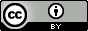 HST 102 COURSE SCHEDULE This workforce solution was funded by a grant awarded by the U.S. Department of Labor’s Employment and Training Administration. The solution was created by the grantee and does not necessarily reflect the official position of the U.S. Department of Labor. The Department of Labor makes no guarantees, warranties, or assurances of any kind, express or implied, with respect to such information, including any information on linked sites and including, but not limited to, accuracy of the information or its completeness, timeliness, adequacy, continued availability, or ownership.  This work by the Health Professions Pathways (H2P) Consortium, a Department of Labor, TAACCCT funded project is licensed under a Creative Commons Attribution 4.0 Unported License.Assignments25%Case Studies25%Quizzes25%Attendance & Participation15%Exams20%PositionNameContact InfoAH Division ChairEva Oltman(502) 213-4245Dean of AH & NsgCarolyn O’Daniel(502) 213-2212DATEActivityAugust 20Review of Syllabus and IntroductionsAugust 22Chapters 1 and  2-Essentials of U.S. Health CareAugust 27Chapters 2-3-Essentials of U.S. Health CareAugust 29Chapter 4-Essentials of U.S. Health CareCase study 1 topic dueSeptember 3Chapter 7-Ethics for Health ProfessionalsSeptember 5Chapter 5-Essentials of U.S. Health CareSeptember 10Chapter 4- Ethics for Health ProfessionalsSeptember 12Chapter 6- Ethics for Health ProfessionalsSeptember 17Chapter 6-Essentials of U.S. Health CareRough draft of case study 1 dueSeptember 19Chapter 7-Essentials of U.S. Health CareSeptember 24Mid-term reviewSeptember 26MID-TERM examOctober 1Case Study PresentationsOctober 3Case Study PresentationsOctober 8FALL BREAK – NO CLASSOctober 10Chapter 8-Essentials of U.S. Health CareOctober 15Chapter 1-- Ethics for Health ProfessionalsOctober 17Chapter 2- Ethics for Health ProfessionalsOctober 22Chapter 5- Ethics for Health ProfessionalsOctober 24Chapter 9-Essentials of U.S. Health CareCase study 2 topic dueOctober 29Chapter 10- Essentials of U.S. Health CareOctober 31Chapter 11- Essentials of U.S. Health CareNovember 5Chapter 3- Ethics for Health ProfessionalsNovember 7Chapter 8- Ethics for Health ProfessionalsNovember 12Chapter 12-Essentials of U.S. Health CareRough draft of case study 2 dueNovember 14Chapter 13 -Essentials of U.S. Health CareNovember 19Chapter 14- Essentials of U.S. Health CareNovember 21Chapter 9- Ethics for Health ProfessionalsNovember 26Case study presentationsNovember 28THANKSGIVING – NO CLASSDecember 3Case study presentationsDecember 5Review for Final examTBDFinal Exam